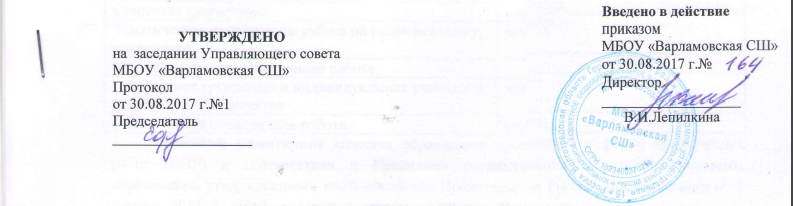 КАЛЕНДАРНЫЙ УЧЕБНЫЙ ГРАФИКНАЧАЛЬНОГО ОБЩЕГО ОБРАЗОВАНИЯмуниципального бюджетного общеобразовательного  учреждения  «Варламовская средняя школа»на 2017-2018 учебный годВведениеКалендарный учебный график разрабатывается в соответствии с пунктом 10 статьи 2 Федерального закона от 29.12.2012 № 273-ФЗ «Об образовании в Российской Федерации», требованиями  СанПиН, основными образовательными программами, Уставом и локальными нормативными актами учреждения с учетом мнений участников образовательных отношений.Календарный учебный график на 2017-2018 учебный год регламентируется следующими документами:Приказами учреждения:о режиме работы учреждения на учебный год;об организованном окончании четверти, полугодия, учебного года;о работе в выходные и праздничные дни.Расписанием:учебных занятий;занятий дополнительного образования (кружки, секции и т.д.),занятий внеурочной деятельности;занятий, обеспечивающих реализацию платных образовательных услуг.Графиками дежурств:классных коллективов;педагогов на этажах, рекреациях и в столовой учреждения;I. Продолжительность  учебного года Считать началом 2017-2018 учебного года 1 сентября 2017 года. Учебные занятия  для 1- 4-х  классов заканчиваются 31 мая 2018 года. Продолжительность учебного года в общеобразовательных классах составляет в:1-х классах - 33 недели, т.е.162 учебных дней; 2-4 классах - 34 недели, т.е.166 учебных дня;II. Регламентирование образовательной деятельности на учебный годУчебный год на уровне начального  образования делится на 4 четверти.Внешний мониторинг качества образования проводится в форме проверочных работ (ВПР) в соответствии с Правилами осуществления мониторинга системы образования, утвержденными постановлением Правительства Российской Федерации от 5 августа 2013 г. N662, а также в целях реализации Комплекса мер, направленных на систематическое обновление содержания общего образования, на основе результатов мониторинговых исследований и с учетом современных достижений науки и технологий, изменений запросов обучающихся и общества, ориентированности на применение знаний, умений и навыков в реальных жизненных условиях. Продолжительность учебных периодовПродолжительность  каникул в 2017 – 2018 учебном годуДля обучающихся 1-ого класса устанавливаются дополнительные недельные каникулы с 19.02.2018 по 25.02.2018.В праздничные дни (установленные законодательством РФ)  учреждение не работает. В каникулярные дни общий режим работы учреждения регламентируется приказом учреждения, в котором устанавливается особый график работы.Каждый понедельник после 1-го урока   проводится школьная  линейка для 1-11 классов.III. Регламентирование образовательной деятельности на деньВ соответствии с уставом учреждение  работает в первую смену.Продолжительность учебной рабочей недели: 5-ти дневная рабочая неделя в 1-4 классах. Начало занятий – 08.00.Во 2-4 классах продолжительность урока – 45 минут.Для 1-х классов используется «ступенчатый»  режим обучения.Режим звонков для 1-го классаРежим звонков для 2-4 классовРежим работы и расписание кружков, секций, внеурочной деятельности   утверждается приказом учреждения с 01 сентября 2017г.  согласно внеурочного расписания по учебному плану в учреждении. Время проведения внеурочных мероприятий, занятий секций, кружков, индивидуальных, групповых занятий с обучающимися определяется с учетом требований СанПиН,  выдерживая необходимый перерыв между основными занятиями и дополнительными не менее 45 минут, согласно утвержденному расписанию 2-й половины дня. Максимально допустимый недельный объём нагрузки внеурочной деятельности (в академических часах) независимо от продолжительности учебной недели, не более  10 часов.Классные часы проводятся классными руководителями один раз в неделю, продолжительностью не менее 30 минут; классные часы не являются уроками и не включаются в расписание учебных занятий.   В соответствии Федеральным законом от 29.12.2012 № 273-ФЗ «Об образовании в Российской Федерации», Указом Президента Российской Федерации от 01.06.2012 № 761 «О Национальной стратегии действий в интересах детей на 2012 - 2017 годы»; приказом Министерства образования и науки Российской Федерации от 13.05.2013 № ИР-352/09 «О направлении Программы» (вместе с «Программой развития воспитательной компоненты в общеобразовательных учреждениях)», Стратегией развития воспитания в Российской Федерации на период до 2025 года, утвержденной распоряжением Правительства России от 29.05.2015 № 996-р, уставом учреждения и Положением о летней трудовой практике и общественно-полезном труде обучающихся в МБОУ  «Варламовская СШ» школьники 2-4-х  классов на основании  заявления родителей (законных представителей) принимают участие в летней трудовой практике.		Продолжительность летней трудовой практики составляет во 2-4 классах  7 дней     по 1 часу;При высоких температурах продолжительность летней трудовой практики может быть сокращена в 2 раза. Летняя трудовая практика обучающихся проводится с 1 июня по 30 августа по графику, утвержденному директором учреждения. Внутренний мониторинг достижения планируемых результато1-4 классыСтартовая диагностикасентябрьПромежуточная работадекабрьВыполнение групповых и индивидуальных учебных и исследований и проектовапрельКомплексная проверочная работаапрельИтоговая стандартизированная работамайклассыСрок начала Срок окончанияПродолжительность(количество учебных  недель)1 четверть1-901.09.1727.10.1782 четверть1-908.11.1728.12.177,53 четверть1-911.01.1823.03.1810,54 четверть1-903.04.1831.05.188ИТОГОИТОГОИТОГОИТОГО34 учебных неделиДатаДатаПродолжительность(в днях)начало каникулокончание каникулПродолжительность(в днях)осенние30.10.1707.11.179зимние29.12.1710.01.1813весенние26.03.1802.04.188Итого:30летние01.06.1831.08.18МесяцКоличество уроковКоличество уроковПродолжительность урокаМесяцв неделюВ деньсентябрь-октябрь 201715335 минутноябрь-декабрь 201720435 минутянварь-май 2018214-540 минутСентябрь-октябрьСентябрь-октябрьНоябрь-декабрьНоябрь-декабрьЯнварь-майЯнварь-май1 урок08.00-08.351 урок08.00-08.351 урок08.00-08.40перемена20 минутперемена20 минутперемена15 минут2 урок08.55-09.302 урок08.55-09.302 урок08.55-09.35перемена30минутперемена30минутперемена25минут3 урок10.00-10.353 урок10.00-10.353 урок10.00-10.40перемена20 минутперемена15 минут4 урок10.55-11.304 урок10.55-11.35перемена25 минут5 урок12.00-12.40НачалоРежимное мероприятиеокончание08.001-й урок08.4508.451-ая перемена08.5508.552-й урок09.4009.402-я перемена(завтрак)10.0010.003-й урок10.4510.453-я перемена10.5510.554-й урок11.4011.404-я перемена(горячее питание)12.0012.005-й урок12.4512.455-я перемена12.5512.556-й урок13.4013.406-я перемена13.5013.507-й урок14.35Перерыв /динамическая пауза14.35-15.20Дополнительные занятияДополнительные занятияДополнительные занятия Внеурочная деятельность, индивидуальные, групповые занятия  и.т.д.до 16.30